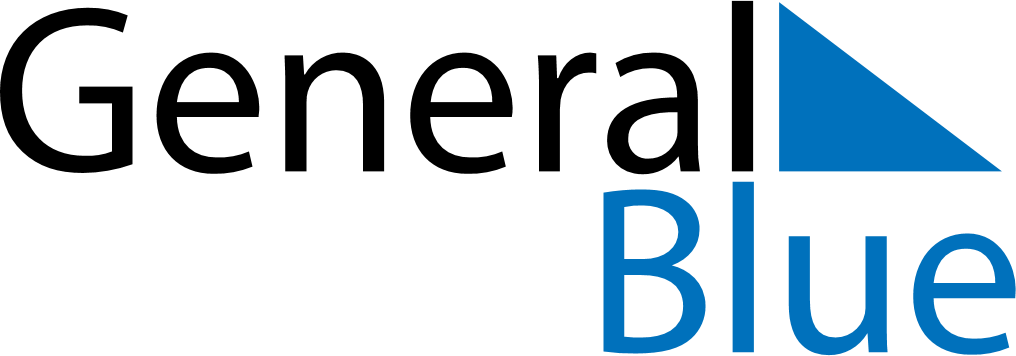 May 2024May 2024May 2024May 2024May 2024May 2024As, Jaemtland, SwedenAs, Jaemtland, SwedenAs, Jaemtland, SwedenAs, Jaemtland, SwedenAs, Jaemtland, SwedenAs, Jaemtland, SwedenSunday Monday Tuesday Wednesday Thursday Friday Saturday 1 2 3 4 Sunrise: 4:39 AM Sunset: 9:18 PM Daylight: 16 hours and 38 minutes. Sunrise: 4:36 AM Sunset: 9:21 PM Daylight: 16 hours and 44 minutes. Sunrise: 4:33 AM Sunset: 9:24 PM Daylight: 16 hours and 51 minutes. Sunrise: 4:29 AM Sunset: 9:27 PM Daylight: 16 hours and 57 minutes. 5 6 7 8 9 10 11 Sunrise: 4:26 AM Sunset: 9:30 PM Daylight: 17 hours and 3 minutes. Sunrise: 4:23 AM Sunset: 9:33 PM Daylight: 17 hours and 9 minutes. Sunrise: 4:20 AM Sunset: 9:36 PM Daylight: 17 hours and 16 minutes. Sunrise: 4:17 AM Sunset: 9:39 PM Daylight: 17 hours and 22 minutes. Sunrise: 4:13 AM Sunset: 9:42 PM Daylight: 17 hours and 28 minutes. Sunrise: 4:10 AM Sunset: 9:45 PM Daylight: 17 hours and 34 minutes. Sunrise: 4:07 AM Sunset: 9:48 PM Daylight: 17 hours and 40 minutes. 12 13 14 15 16 17 18 Sunrise: 4:04 AM Sunset: 9:51 PM Daylight: 17 hours and 46 minutes. Sunrise: 4:01 AM Sunset: 9:54 PM Daylight: 17 hours and 52 minutes. Sunrise: 3:58 AM Sunset: 9:57 PM Daylight: 17 hours and 58 minutes. Sunrise: 3:55 AM Sunset: 10:00 PM Daylight: 18 hours and 4 minutes. Sunrise: 3:52 AM Sunset: 10:03 PM Daylight: 18 hours and 10 minutes. Sunrise: 3:49 AM Sunset: 10:06 PM Daylight: 18 hours and 16 minutes. Sunrise: 3:46 AM Sunset: 10:09 PM Daylight: 18 hours and 22 minutes. 19 20 21 22 23 24 25 Sunrise: 3:43 AM Sunset: 10:12 PM Daylight: 18 hours and 28 minutes. Sunrise: 3:41 AM Sunset: 10:15 PM Daylight: 18 hours and 34 minutes. Sunrise: 3:38 AM Sunset: 10:18 PM Daylight: 18 hours and 40 minutes. Sunrise: 3:35 AM Sunset: 10:21 PM Daylight: 18 hours and 45 minutes. Sunrise: 3:32 AM Sunset: 10:24 PM Daylight: 18 hours and 51 minutes. Sunrise: 3:30 AM Sunset: 10:26 PM Daylight: 18 hours and 56 minutes. Sunrise: 3:27 AM Sunset: 10:29 PM Daylight: 19 hours and 2 minutes. 26 27 28 29 30 31 Sunrise: 3:25 AM Sunset: 10:32 PM Daylight: 19 hours and 7 minutes. Sunrise: 3:22 AM Sunset: 10:35 PM Daylight: 19 hours and 12 minutes. Sunrise: 3:20 AM Sunset: 10:37 PM Daylight: 19 hours and 17 minutes. Sunrise: 3:17 AM Sunset: 10:40 PM Daylight: 19 hours and 22 minutes. Sunrise: 3:15 AM Sunset: 10:43 PM Daylight: 19 hours and 27 minutes. Sunrise: 3:13 AM Sunset: 10:45 PM Daylight: 19 hours and 32 minutes. 